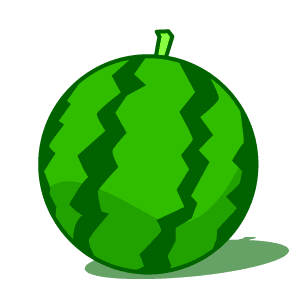 Presented by UmisuikaAugust 2011.Meloghttp://melog.info/～ PCでメディアプレイヤー＆レコーダーを作るために ～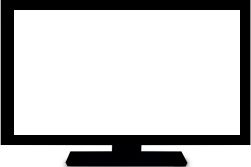 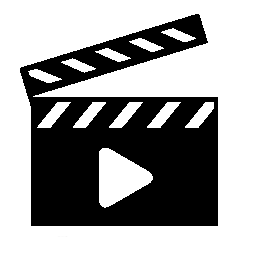 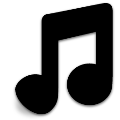 